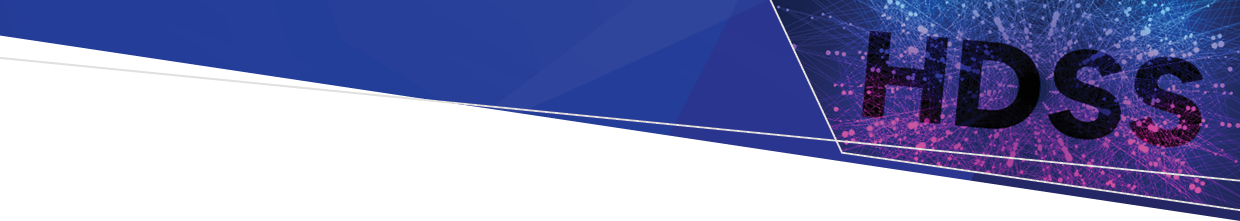 ContentsGlobal updates	1261.1	Private hospital circulars	1261.2	New public surgical centre for Eastern Health	1261.3	New private day procedure centre	1261.4	WorkSafe statements available	2Victorian Admitted Episodes Dataset (VAED)	2261.5	Correction to VAED manual 2022-23	2261.6	Private Hospital Funding Agreement - ceased	2261.7	VAED reporting deadline for October 2022	2Victorian Emergency Minimum Dataset (VEMD)	3261.8	Daily reporting	3Victorian Integrated Non-Admitted Health Minimum Dataset (VINAH)	3261.9	Corrections to VINAH manual 2022-23	3Global updatesPrivate hospital circularsPrivate hospital circulars <https://www.health.gov.au/news/phi-circulars>New public surgical centre for Eastern HealthNew private day procedure centreWorkSafe statements availableThe rates for Worksafe patients for 2022-23 have been confirmed and are available at WorkSafe patients  <https://www.health.vic.gov.au/patient-fees-charges/worksafe-patients>.The base price has been implemented in the VAED and VEMD for admitted patients. WorkSafe YTD statements will be provided to public health services that report to the VAED and VEMD on 14th October.  Subsequent statements will be provided to public health services via the MFT on a monthly basis per usual.Victorian Admitted Episodes Dataset (VAED)Correction to VAED manual 2022-23The following correction has been made to Section 8 Validation638	Private Hosp, public account without contractPrivate Hospital Funding Agreement - ceasedThe Private Hospital Funding Agreement (PHFA) ceased on 30th September 2022. From 1 October, public and private hospitals and day procedure centres should not report any new admitted episodes as PHFA activity. Instead, report contracted episodes according to the different contract arrangements that are in place.Health services are reminded that reporting guidelines for public patients in private hospitals were released in HDSS Bulletin 260 on 24th August 2022.  All public and private hospitals and day procedure centres must comply with the advice provided in the guidelines.VAED reporting deadline for October 2022Public hospitals that are unable to complete their submission of patient-level level data (admissions and discharges) for July, August and September 2022 are reminded to complete the S1A form via the HealthCollect portal for each campus/site they submit data for. Both sections of the S1A form must be completed for each month with outstanding data by October 10th. The VAED late data exemption form  <https://www.health.vic.gov.au/publications/vaed-public-hospital-late-data-exemption-request> must also be completed and returned to HDSS Heldpesk by this date: Victorian Emergency Minimum Dataset (VEMD)Daily reportingGeneral reminder about daily reporting to the VEMD. All presentations up to midnight must be submitted to the VEMD by 5pm the following day. Presentations for Friday, Saturday and Sunday are due by 5pm the following Monday.  TIP: If a calendar month ends on a Friday or Saturday then two separate VEMD data files (one per calendar month) should be submitted by 5pm the following Monday. Victorian Integrated Non-Admitted Health Minimum Dataset (VINAH)Corrections to VINAH manual 2022-23Update to VINAH Patient/Client Usual Residence Locality Name Layout section 3Patient/Client Usual Residence Locality NameCorrection to VINAH Business rule section 4Addition to VINAH Episode Campus Code section 9Correction to VINAH Contact Campus Code section 9Correction to VINAH Episode Health Condition descriptor section 9Correction to VINAH Referral In Outcome Program Stream Restrictions section 9ContactsThe Data Collections unit manages several Victorian health data collections including:Victorian Admitted Episodes Dataset (VAED)Victorian Emergency Minimum Dataset (VEMD)Elective Surgery Information System (ESIS)Agency Information Management System (AIMS)Victorian Integrated Non-Admitted Health Minimum Dataset (VINAH)The HDSS Bulletin is produced at intervals to provide:answers to common questions recently directed to the HDSS help deskcommunication regarding the implementation of revisions to data collection specifications, including notification of amendments to specified data collection reference tablesfeedback on selected data quality studies undertakeninformation on upcoming eventsWebsiteHDSS website  <https://www.health.vic.gov.au/data-reporting/health-data-standards-and-systems>HDSS help desk Enquiries regarding data collections and requests for standard reconciliation reportsEmail HDSS help desk <HDSS.helpdesk@health.vic.gov.au>Other Victorian health data requestsVAHI Data Request Hub < https://vahi.freshdesk.com/support/home>HDSS BulletinIssue 261: 7 October 2022Campus codeNameEffective from1052Blackburn Public Surgical Centre1/10/2022Campus codeNameEffective from8520Notting Hill Day Hospital1/07/2021EffectREJECTIONProblemThe hospital is private, the episode has a public Account Class (i.e. M*) and Separation Date but the Funding Arrangement is null indicating that there is no contract between the hospital and a public hospital or the Department of Health.RemedyCheck Account Class, Funding Arrangement, Contract Role, Contract Type and Contract Spoke Identifier.DefinitionThe name of the geographic location (suburb/town/locality for Australian residents, country for overseas residents) of usual residence of the person (not postal address).												Repeats:	Min.		Max.	DuplicateFormList					           1		1	N/ALayout	AAAAAAAAAAAAAAAAAAAAAA  Size:	Min.		Max.						4		22 50BR-DAT-CNT-022When Contact Delivery Mode is ‘9 - Not applicable’ but the Contact Client Present is not must be ’32 - Patient/Client/Carer(s)Relative(s) not present: Scheduled appointment not attended’ (When Contact Purpose is ’51 – MDCC-patient not present) or Contact Client Present status is not ’31 – Indirect contact when Contact Purpose is ’51 – MDCC-patient not presentData Element NameCode Set IdentifierCode Set TypeCodeDescriptorReportable RequirementsEpisode Campus CodeHL70115Code Set6480Barwon Health - Epworth Geelong  Reportable as of 01/07/2020Data Element NameCode Set IdentifierCode Set TypeCodeDescriptorReportable RequirementsContact Campus CodeHL70115Code Set6480Barwon Health - Epworth Geelong  Reportable as of 01/07/2020Contact Campus CodeHL70115Code Set6480ABarwon Health - Epworth GeelongCease reporting as of 01/07/2020Data Element NameCode Set IdentifierCode Set TypeCodeDescriptorReportable RequirementsEpisode Health Conditions990080Code Set5045Congenital disorder newborn otherReportable as of 01/07/2021Episode Health Conditions990080Code Set5273Chronic fatique fatigueReportable as of 01/07/2022Data Element NameCode Set IdentifierCode Set TypeCodeDescriptorProgram Stream RestrictionsReferral In OutcomeHL70283Code Set1Referral AcceptedSACS, HARP, PAC, VHS, VRSS, FCP, RIR, TCP, PC, HBPCCT, MEDIHOTELTo receive this publication in another format email HDSS help desk <HDSS.helpdesk@health.vic.gov.au>.Authorised and published by the Victorian Government, 1 Treasury Place, Melbourne.© State of Victoria, Australia, Department of Health, October 2022.Available at HDSS Bulletins <https://www.health.vic.gov.au/data-reporting/communications>